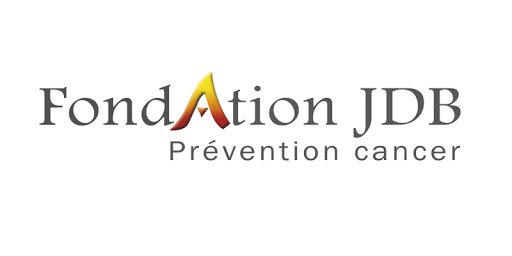 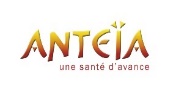 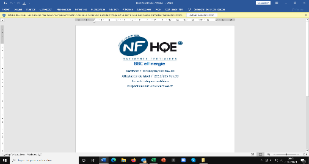 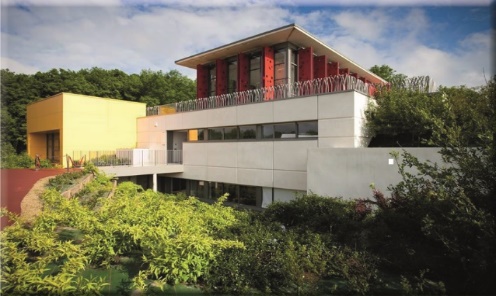 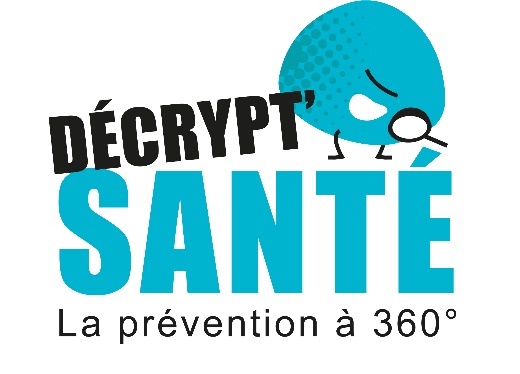 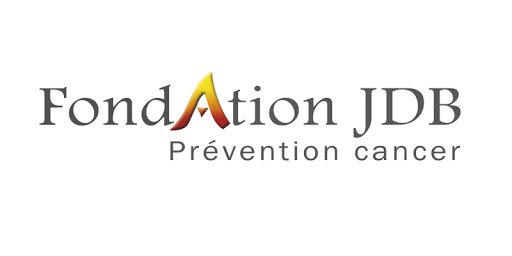 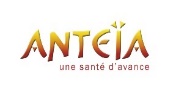 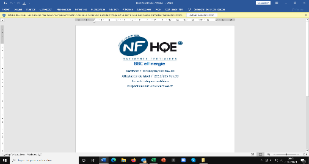 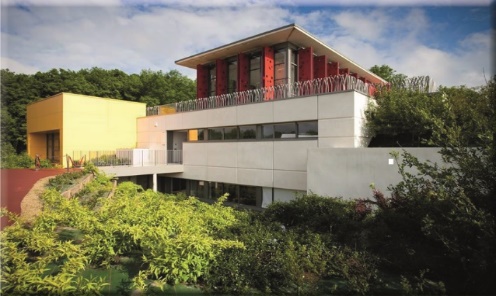 Le programme Décrypt’Santé cible un des facteurs de risque majeur des cancers pour favoriser la compréhension et la mémorisation de l’information. Durant l’année scolaire deux périodes d’un mois portant sur 2 différents facteurs de risques des cancers (addiction focus tabac en octobre/novembre 2022 et addiction en mars 2023), sont organisées à Antéïa sous forme d’ateliers pédagogiques interactifs.  Ces activités sont proposées aux établissements scolaires ayant eux-mêmes un projet santé concordant avec les thématiques choisies. En concertation avec l’établissement scolaire et selon une démarche intégrée au projet de prévention de l’établissement, les actions pédagogiques à Antéïa durent une journée, comprennent 3 à 4 types d’ateliers interactifs et ludiques. 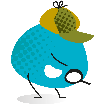              IDENTIFICATION DE L’ETABLISSEMENT SCOLAIRENom de l’établissement scolaire : Adresse postale : Nom et Prénom de la personne référente : Fonction : Téléphone :  	Portable : Joignable par téléphone Jours :Horaires :  E-Mail :              Projet/Action(S) de sante en 2022/2023Avez-vous un projet/action(s) de prévention santé ?     Oui *	 Non*Si vous avez un projet/action(s) de prévention en santé, merci de répondre aux questions ci-dessous :Votre projet/action(s) porte sur :    Tabac                                  Addiction                 autres, précisez : Durée de votre projet :    mois/semaines/jours                         Date de début :                                                                      Date de fin :  Nombre de classes : Niveau scolaire : Le projet/action(s) s’intègre dans un programme :  CESC		 d’établissement	 de classe	 de ville	    autres, précisez : ………….……………Les personnes impliquées dans le projet/action(s) sont : enseignant(s)	        infirmière scolaire		 élèves	    parents d’élèves	 personnel de l’établissement scolaire			 autres, précisez : Les personnes ciblées par le projet/actions(s) sont : direction (principal, adjoint…)		 enseignant(s)		 élèves	 parents des élèves personnel de l’établissement scolaire	 autres, précisez : Avant de mettre en place votre projet/action(s), un diagnostic/un état des lieux a-t-il été réalisé ? 	 Oui *	       Non	*Si oui, quand et comment ? Description précise de l’action (contenu, déroulement de l’action…) : Quels sont les objectifs et les résultats attendus ?Allez-vous mettre en place une évaluation pour mesurer l’efficacité de votre projet/action(s) ?   OUI *         NON*Si oui, comment ? 
Partenaires du projet (associations, structures, organismes…) :Précisez le rôle et les actions misent en place par le(s) partenaire(s) 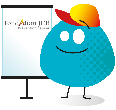              JOURNEE DE PREVENTION A LA FONDATION JDBVous souhaitez participer au programme : Décrypt’TABAC – Thématique Addiction focus Tabac du 17 octobre 2022 au 28 novembre 2022   Décrypt’ADDICTION – Thématique Addiction du 13 mars au 7 avril 2023Niveau scolaire : 		Nombre de classes : Nombre d’élèves : Votre établissement scolaire est-il déjà venu à la Fondation JDB dans le cadre du programme 
« Décrypt’Santé », anciennement nommé « Actions thématiques événementielles » ?   OUI*        	 NON*Si oui, pourriez-vous préciser :Comment la participation aux ateliers de la Fondation JDB s’intègre-t-elle dans votre projet/actions ?Quelles sont vos attentes vis-à-vis du contenu de la journée à Antéïa ?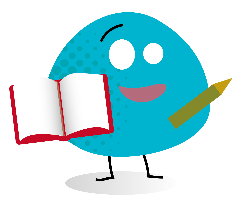 ANNEESTHEMATIQUESNIVEAUX SCOLAIRES2018 Addiction                                         Addiction focus Tabac Comportements sédentaires       Soleil Autres  Maternelle      CP         CE1        CE2     CM1                  CM2      6e            5e           4e                      3e           1ère          2nde         Ter2019  Addiction                                         Addiction focus Tabac Comportements sédentaires       Soleil Autres  Maternelle      CP         CE1        CE2     CM1                  CM2      6e            5e           4e                      3e           1ère          2nde         Ter2020 Addiction                                         Addiction focus Tabac Comportements sédentaires       Soleil Autres  CP                  CE1        CE2       CM1                  CM2                  6e            5e           4e                      3e                       1ère          2nde         Ter